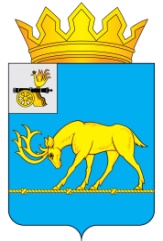 АДМИНИСТРАЦИЯ МУНИЦИПАЛЬНОГО ОБРАЗОВАНИЯ«ТЕМКИНСКИЙ РАЙОН» СМОЛЕНСКОЙ ОБЛАСТИПОСТАНОВЛЕНИЕот 15.05.2017 №  200                                                                                         с. ТемкиноО  постоянной комиссии по вопросам  рекультивации земель  на  территории  муниципального образования «Темкинский район»Смоленской областиВ  соответствии  со  статьями  11  и  72  Земельного  кодекса  Российской Федерации,  Приказом  Минприроды  РФ  и  Роскомзема  от  22.12.1995  N  525/67 «Об  утверждении  Основных  положений  о  рекультивации  земель,  снятии, сохранении и рациональном  использовании  плодородного  слоя  почвы», постановлением Правительства Российской Федерации от 23  февраля 1994 года N  140  «О  рекультивации  земель,  снятии,  сохранении  и  рациональном использовании  плодородного  слоя  почвы», в целях упорядочения приемки (передачи) рекультивируемых  земель, а также для рассмотрения других вопросов, связанных с  восстановлением нарушенных земель на территории муниципального образования «Темкинский район» Смоленской области,Администрация муниципального образования «Темкинский район» Смоленской области п о с т а н о в л я е т:1.Создать  постоянную  комиссию  по  вопросам  рекультивации  земель  в муниципальном образовании «Темкинский район» Смоленской области и утвердить ее состав согласно приложению.2.Утвердить прилагаемые:           2.1.Положение  о  постоянной  комиссии  по  вопросам  рекультивации земель в муниципальном образовании «Темкинский район» Смоленской области;2.2.Форму акта приемки-сдачи рекультивированных земель.3.  Контроль  за  исполнением   настоящего распоряжения возложить  на  заместителя Главы муниципального образования «Темкинский район» Смоленской области Касмачову В.С. 4. Настоящее распоряжение опубликовать в районной газете «Заря» и разместить на официальном сайте Администрации муниципального образования «Темкинский район» Смоленской области.Глава муниципального образования«Темкинский район» Смоленской области                                                              С.А.Гуляев                                                                             Приложение                                                                                      к постановлению                                                                                             от__________№____Составпостоянной комиссии по вопросам  рекультивации земель  на  территории  муниципального образования «Темкинский район» Смоленской областиУтвержденоПостановлением                                                                                                  от                       №  ПОЛОЖЕНИЕо постоянной комиссии по вопросам рекультивации земельна территории муниципального образования «Темкинский район» Смоленской области1. Общие положения1.Настоящее Положение разработано в целях обеспечения рекультивации земель, снятия, сохранения и рационального использования плодородного слоя почвы,  а  также  усиления  контроля  за  своевременным  восстановлением нарушенных  земель  и  вовлечения  их  в  хозяйственный  оборот  и  определяет правовое  положение,  задачи,  функции,  права  и  организацию  деятельности постоянной  комиссии  по  вопросам  рекультивации  земель  на  территории   муниципального образования «Темкинский район» Смоленской области (далее комиссия).2.Комиссия  образована  для  организации  процедуры  приемки  (передачи) рекультивированных,  неиспользованных,  подвергнувшихся  негативному воздействию,  самовольно  нарушенных  земель,  а  также  для  рассмотрения других вопросов, связанных с восстановлением нарушенных земель.3.Комиссия  в  своей  работе  руководствуется  Конституцией  Российской Федерации,  Земельным  кодексом  Российской  Федерации,  Постановлением Правительства  Российской  Федерации  от  23  февраля  1994  года  N  140  "О рекультивации  земель,  снятии,  сохранении  и  рациональном  использовании плодородного  слоя  почвы",  совместным  Приказом  Министерства  охраны окружающей среды и природных ресурсов Российской Федерации и Комитета Российской  Федерации  по  земельным  ресурсам  и  землеустройству  от  22 декабря  1995  года  N  525/67  "Об  утверждении  основных  положений  о рекультивации  земель,  снятии,  сохранении  и  рациональном  использовании плодородного слоя почвы" и настоящим Положением.Раздел 2. Основные задачи и функции комиссии1.Основными задачами комиссии являются:организация  и  проведение  приемки  (передачи)  рекультивированных земель;рассмотрение  вопросов  и  принятие  решений  о  приемке  (передаче) рекультивированных земель; обеспечение выполнения юридическими и физическими лицами условий приведения  нарушенных  земель  в  состояние,  пригодное  для  дальнейшего использования.2.Основные функции комиссии:осуществляет  прием  письменных  извещений  о  завершении  работ  по рекультивации  земель.  В  зависимости  от  характера  нарушенных  земель  и дальнейшего  использования  рекультивированных  участков  комиссия  в месячный  срок  уточняет  и  дополняет  перечень  материалов,  необходимых  для представления в комиссию; для приемки рекультивированных земель с выездом на место формирует рабочую  комиссию  из  членов  комиссии  с  привлечением  представителей заинтересованных  государственных  и  муниципальных  органов  и  организаций (по согласованию);проводит  проверку  проектной  и  иной  документации,  фактически выполненных работ, их качество и соответствие предъявляемым нормативам;осуществляет приемку рекультивированных земель в натуре;по  результатам  проведенной  проверки  составляет  акт  приемки-сдачи рекультивированных земель.Раздел 3. Состав и организация деятельности комиссии1.Деятельность  комиссии  осуществляется  на  принципах  коллегиального рассмотрения  вопросов  и  принятия  в  пределах  своей  компетенции согласованных решений.2.Комиссия состоит из председателя, заместителя председателя, секретаря и  членов  комиссии.  Персональный  состав  комиссии  утверждается постановлением Администрации муниципального образования «Темкинский район» Смоленской области.3.Председатель комиссии:осуществляет общее руководство и контроль за работой комиссии;планирует работу комиссии;утверждает акт приемки-сдачи рекультивированных земель;проводит заседания комиссии;осуществляет иные полномочия, отнесенные к его компетенции;В  отсутствие  председателя  комиссии  его  функции  осуществляет заместитель председателя комиссии.4.Секретарь комиссии:принимает и регистрирует документы и заявления заинтересованных лиц о рассмотрении вопросов в соответствии с компетенцией комиссии;готовит  заседания  комиссии  и  обеспечивает  необходимые  условия  ее работы;ведет  и  оформляет  протоколы  заседания  комиссии,  направляет  их заинтересованным лицам;отвечает за учет и сохранность документов;извещает  членов  комиссии,  а  также  заявителей  о  времени  и  месте проведения заседания;осуществляет иные полномочия.5.Заседания  комиссии  проводятся  по  мере  необходимости  и  считаются правомочными, если на них присутствуют 2/3 ее состава.6.  Решение  принимается  простым  большинством  голосов.  В  случае равенства  голосов,  решающим  является  голос  председательствующего  на заседании комиссии. Председательствующий голосует последним.7.Заседания комиссии оформляются протоколом, который оформляется в течение  3  (трех)  рабочих  дней  после  заседания  комиссии.  Протокол  после оформления  подписывается  всеми  членами  комиссии  в  течение  5  (пяти) рабочих дней.8.  Приемку  рекультивированных  участков  с  выездом  на  место осуществляет  рабочая  комиссия,  которая  утверждается  председателем  (заместителем)  в  10-дневный   срок  после  поступления  письменного извещения от юридических (физических) лиц, сдающих земли.9.Рабочая  комиссия  формируется  из  членов  комиссии,  представителей заинтересованных  государственных  и муниципальных органов и  организаций. В  работе  комиссии  принимают  участие  представители  юридических  лиц  или граждане,  сдающие  и  принимающие  рекультивированные  земли,  также  при необходимости специалисты подрядных и проектных организаций, эксперты и другие заинтересованные лица.10.Состав комиссии формируется таким образом, чтобы была исключена возможность возникновения конфликта интересов, которые могли бы повлиять на принимаемые комиссией решения.11.При возникновении прямой или косвенной заинтересованности члена комиссии, которая может  привести к  конфликту  интересов,  член  комиссии не голосует по данному вопросу.Раздел 4. Права и полномочия комиссии1.Комиссия для решения поставленных задач и выполнения возложенных функций обладает следующими полномочиями:при  приеме  извещений  о  завершении  работ  по  рекультивации запрашивает  необходимые  материалы  в  зависимости  характера  нарушенных земель и дальнейшего использования рекультивированных участков;при приемке рекультивированных земельных участков рабочая комиссия, сформированная из членов постоянной комиссии, проверяет:соответствие выполненных работ утвержденному проекту рекультивации;качество планировочных работ;мощность и равномерность нанесения плодородного слоя почвы;наличие  и  объем  неиспользованного  плодородного  слоя  почвы,  а  также условия его хранения;полноту  выполнения  требований  экологических,  агротехнических, санитарно-гигиенических,  строительных  и  других  нормативов,  стандартов  и правил  в  зависимости  от  вида  нарушения  почвенного  покрова  и  дальнейшего целевого использования рекультивированных земель;качество  выполненных  мелиоративных,  противоэрозионных  и  других мероприятий,  определенных  проектом  или  условиями  рекультивации  земель(договором);наличие на рекультивированном участке строительных и других отходов;наличие  и  оборудование  пунктов  мониторинга  рекультивированных земель,  если  их  создание  было  определено  проектом  или  условиями рекультивации нарушенных земель;иными  полномочиями,  предусмотренными  настоящим  Положением  и действующим законодательством 2.При проведении выездной проверки возможно проведение фото- и (или) видеосъемок,  полученные  фото  и  видеоматериалы  являются  приложением  к акту приемки-сдачи рекультивированных земель.3.По  результатам приемки рекультивированных  земель  комиссия  вправе продлить  (сократить)  срок  восстановления  плодородия  почв  (биологический этап),  установленный проектом рекультивации, или внести в органы местного самоуправления  предложения  об  изменении  целевого  использования сдаваемого участка в порядке, установленном земельным законодательством.4.При выявлении фактов порчи и уничтожения плодородного слоя почвы, невыполнения  или  некачественного  выполнения  обязательств  по рекультивации  нарушенных  земель,  несоблюдения  установленных экологических  и  других  стандартов,  правил  и  норм  при  проведении  работ, связанных  с  нарушением  почвенного  покрова,  комиссия  может  обратиться  в соответствующие  органы  для  привлечения  юридических,  должностных  и физических лиц к административной и другой ответственности, установленной действующим законодательством.Раздел 5. Порядок приёмки и передачи рекультивированных земель1.Приемка-передача  рекультивированных  земель  осуществляется  в месячный  срок  после  поступления  в  постоянную  комиссию  письменного извещения  о  завершении  работ  по  рекультивации,  к  которому  прилагаются следующие материалы:копии  разрешений  на  проведение  работ,  связанных  с  нарушением почвенного покрова, а также документов, удостоверяющих право пользования землей и недрами;выкопировка  с  плана  землепользования  с  нанесенными  границами рекультивированных участков;проект  рекультивации,  заключение  по  нему  государственной экологической экспертизы;данные  почвенных,  инженерно-геологических,  гидрогеологических  и других  необходимых  обследований  до  проведения  работ,  связанных  с нарушением почвенного покрова, и после рекультивации нарушенных земель;схема  расположения  наблюдательных  скважин  и  других  постов наблюдения  за  возможной  трансформацией  почвенно-грунтовой  толщи рекультивированных участков (гидрогеологический, инженерно-геологический мониторинг) в случае их создания;проектная  документация  (рабочие  чертежи)  на  мелиоративные, противоэрозионные, гидротехнические и другие объекты, лесомелиоративные, агротехнические  и  иные  мероприятия,  предусмотренные  проектом рекультивации, или акты об их приемке (проведении испытаний);материалы  проверок  выполнения  работ  по  рекультивации, осуществленных  контрольно-инспекционными  органами  или  специалистами проектных  организаций  в порядке  авторского  надзора, а  также  информации  о принятых мерах по устранению выявленных нарушений;сведения  о  снятии,  хранении,  использовании,  передаче  плодородного слоя, подтвержденные соответствующими документами;отчеты  о  рекультивации  нарушенных  земель  по  форме  N  2-ТП (рекультивация)  за  весь  период  проведения  работ,  связанных  с  нарушением почвенного покрова, на сдаваемом участке.Перечень  указанных  материалов  уточняется  и  дополняется  комиссией  в зависимости  от  характера  нарушенных  земель  и  дальнейшего  использования рекультивированных участков.2.В  случае  неявки  представителей  сторон,  сдающих  и  (или) принимающих  рекультивированные  земли,  при  наличии  сведений  о  их   своевременном  извещении  и  отсутствии  ходатайства  о  переносе срока  выезда  рабочей  комиссии  на  место,  приемка  земель  может  быть осуществлена в их отсутствие.3.Лица,  включенные  в  состав  рабочей  комиссии,  информируются  через соответствующие  средства  связи  (телеграммой,  телефонограммой,  факсом  и т.п.) о начале работы рабочей комиссии не позднее чем за 5 (пять) рабочих дней до приемки-сдачи рекультивированных земель в натуре.4.Объект  считается  принятым  после  утверждения  председателем (заместителем)  комиссии  акта  приемки-сдачи  рекультивированных  земель  в двух  экземплярах  по  форме,  утвержденной  настоящим  Положением.  Первый экземпляр  направляется  в  адрес  заявителя,  второй  экземпляр  передается  на хранение секретарю комиссии.                                                                                                                        УТВЕРЖДЕН                                                                                                                    постановлением                                                                                                    от                 №  УТВЕРЖДАЮПредседатель постояннойкомиссии по вопросам рекультивации земельмуниципального образования «Темкинский район» Смоленской области______________________    «____» ______________ 201__ г.МПАКТПРИЕМКИ-СДАЧИ РЕКУЛЬТИВИРОВАННЫХ ЗЕМЕЛЬ«____» _________________ 201_ г Рабочая  комиссия,  утвержденная  постановлением  Администрации  муниципального образования «Темкинский район» Смоленской области от _______________201__ г. № ____ в составе: председателя_________________________________________________________________                                                   ФИО, должность и место работы членов комиссии: __________________________________________________________________                                                   ФИО, должность, место работы______________________________________________________________________________________________________________________________________________________________________________________________________ присутствии  (представители  юридического  лица,  гражданина),  сдающего  и принимающего  земли,  подрядных  организаций,  проводивших  рекультивацию нарушенных земель, специалисты проектных организаций, эксперты и др.):_____________________________________________________________________________________________________________________________________________________________________________________________________________________________________________________________________1. Рассмотрела представленные материалы и документы:__________________________________________________________________                                                (перечислить и указать когда и кем представлены, утверждены, выданы)_____________________________________________________________________________________________________________________________________________________________________________________________________________________________________________________________________2.Осмотрела  в  натуре  рекультивированный  участок  после  проведения __________________________________________________________________                        (виды работ, связанных с нарушением почвенного покрова)__________________________________________________________________и  произвела  необходимые  контрольные  замеры  и  обмеры: ____________________________________________________________________________________________________________________________________             (площадь рекультивированного участка, толщина нанесенного плодородного  слоя почвы)3.Установила,  что  в  период  с  «_____»  ______________201__года  по  «____» ___________________  201__   года  выполнены  следующие  работы __________________________________________________________________                (виды, объем и стоимость работ: планировочные, мелиоративные, противоэрозионные, снятие и нанесение плодородного слоя почвы и потенциально плодородных пород с указанием площади и его толщины, лесопосадки и др.)____________________________________________________________________________________________________________________________________Все  работы  выполнены  в  соответствии  с  утвержденными   проектными  материалами __________________________________________________________________(в случае отступления указать, по каким причинам, с кем и когда согласовывались отступления)и  рекультивированный участок площадью ______  га  пригоден  (непригоден  с  указанием причин) для использования ____________________________________________________________________________________________________________________________________ в с/х - по видам угодий, условиям рельефа, возможностям  механизированной  обработки, пригодности к выращиванию с/х культур  и  указанием периода восстановления  плодородия почв;__________________________________________________________________лесохозяйственных целей - по видам лесных насаждений; под водоем - рыбохозяйственный,__________________________________________________________________водохозяйственный, для орошения,  комплексного использования и др.; под  строительство - жилое,__________________________________________________________________производственное и др.; для  рекреационных, природоохранных,  санитарно-оздоровительных целей)__________________________________________________________________4. Рабочая комиссия решила:а)принять частично  или  полностью) рекультивированные земли площадью __________га с последующей передачей их__________________________________________________________________                                  (наименование юридического лица, ФИО гражданина)__________________________________________________________________                                                (собственность, аренда и др.)Для дальнейшего использования под __________________________________________________________________                                                  (целевое назначение)__________________________________________________________________б) перенести приемку рекультивированных земель (полностью  или  частично  с указанием причин (недостатков) и установлением срока по их устранению)____________________________________________________________________________________________________________________________________в) перенести  сроки  восстановления  плодородия  почв  или  внести  предложение об изменении  целевого  назначения  земель,  предусмотренных  проектом  рекультивации  (с указанием причин)____________________________________________________________________________________________________________________________________Акт приемки-передачи рекультивированных земель составлен в 3 экземплярах и после утверждения председателем (заместителем) постоянной комиссии по рекультивации:1-й экз. остается на хранении в постоянной комиссии;2-й  экз.  направляется  юридическому  или  физическому  лицу,  которое  сдавало рекультивированный участок;3-й  экз.  направляется  юридическому  или  физическому  лицу,  которому  передается рекультивированный участок.Председатель рабочей комиссии: ________________ _________________________                                                        подпись                                ФИОЧлены рабочей комиссии   ________________ ___________________________                                                        подпись                                        ФИОКасмачова  ВалентинаСтепановна- заместитель Главы муниципального образования «Темкинский район» Смоленской области,председательВолковВалентинИванович- заместитель Главы муниципального образования «Темкинский район» Смоленской области,зам. председателя комиссииМаслик Ольга Васильевна- специалист I категории отдела экономики, имущественных и земельных отношений Администрации муниципального образования «Темкинский район» Смоленской области, секретарьЧлены комиссии:ШиряеваНина Дмитриевна- начальник отдела архитектуры, строительства, транспорта и ЖКХ Администрации муниципального образования «Темкинский район» Смоленской областиРучкина Алла Николаевна- начальник отдела экономики, имущественных и земельных отношений Администрации муниципального образования «Темкинский район» Смоленской областиПетровЮрий Евгеньевич- ведущий специалист отдела экономики, имущественных и земельных отношений Администрации муниципального образования «Темкинский район» Смоленской областиБеляевВладимирНиколаевич- ведущий специалист – ответственный секретарь административной комиссии Администрации муниципального образования «Темкинский район» Смоленской областиБрагин Юрий Сергеевич- главный специалист аппарата Администрации муниципального образования «Темкинский район» Смоленской областиБелякова Светлана Сергеевна- начальник отдела государственного экологического надзора и разрешительной деятельности, старший государственный инспектор Управления Федеральной службы по надзору в сфере природопользования (Росприроднадзора) по Смоленской областиРадзимовскаяАнна Александровна- заместитель начальника отдела государственного экологического надзора и разрешительной деятельности, старший государственный инспектор Управления Федеральной службы по надзору в сфере природопользования (Росприроднадзора) по Смоленской областиПредставители землепользования:- по согласованию